Food information – possible allergens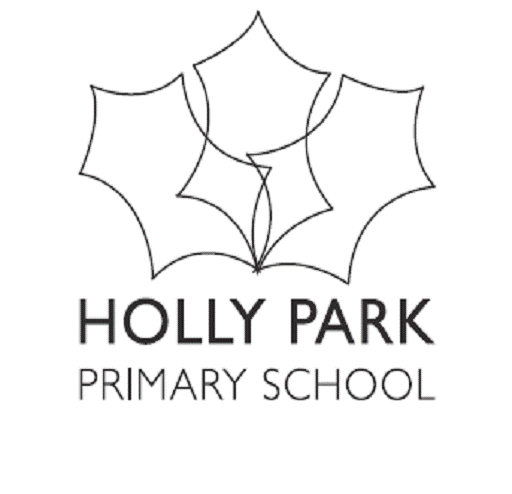 Early Years Breakfast and After School ClubPlease see the possible allergens present in the food that we serveStarchy FoodsMain CoursesCooked VegetablesSalad BarPuddingsGlutenMilkEggFishMustardSoya beansCelerySesameSulphurLupinTree NutsPeanutsCrustaceansMolluscsBunxOven chipsPastaxRiceSliced white breadxSliced wholemeal breadxCerealsxGlutenMilkEggFishMustardSoya beansCelerySesameSulphurLupinTree NutsPeanutsCrustaceansMolluscsBaked PotatoChicken goujonsxFish fingersxxPizzaxxQuorn bolognaisexxxPasta BakexTuna BakexxGlutenMilkEggFishMustardSoya beansCelerySesameSulphurLupinTree NutsPeanutsCrustaceansMolluscsBaked beansCarrotsBroccoliGarden peasSweetcornGlutenMilkEggFishMustardSoya beansCelerySesameSulphurLupinTree NutsPeanutsCrustaceansMolluscsCucumberDried apricotsPeppersSweetcornTomatoesGlutenMilkEggFishMustardSoya beansCelerySesameSulphurLupinTree NutsPeanutsCrustaceansMolluscsFruit saladCreamxApple crumblexYoghurtxIce creamx